顔写真アップロード方法顔写真を撮って保存する。(正面、無背景、無帽)スマートフォンやタブレットなどで撮って行うと手早く簡単に行えます。すでに機器に保存してある画像でも構いません。シクミネットを開きます。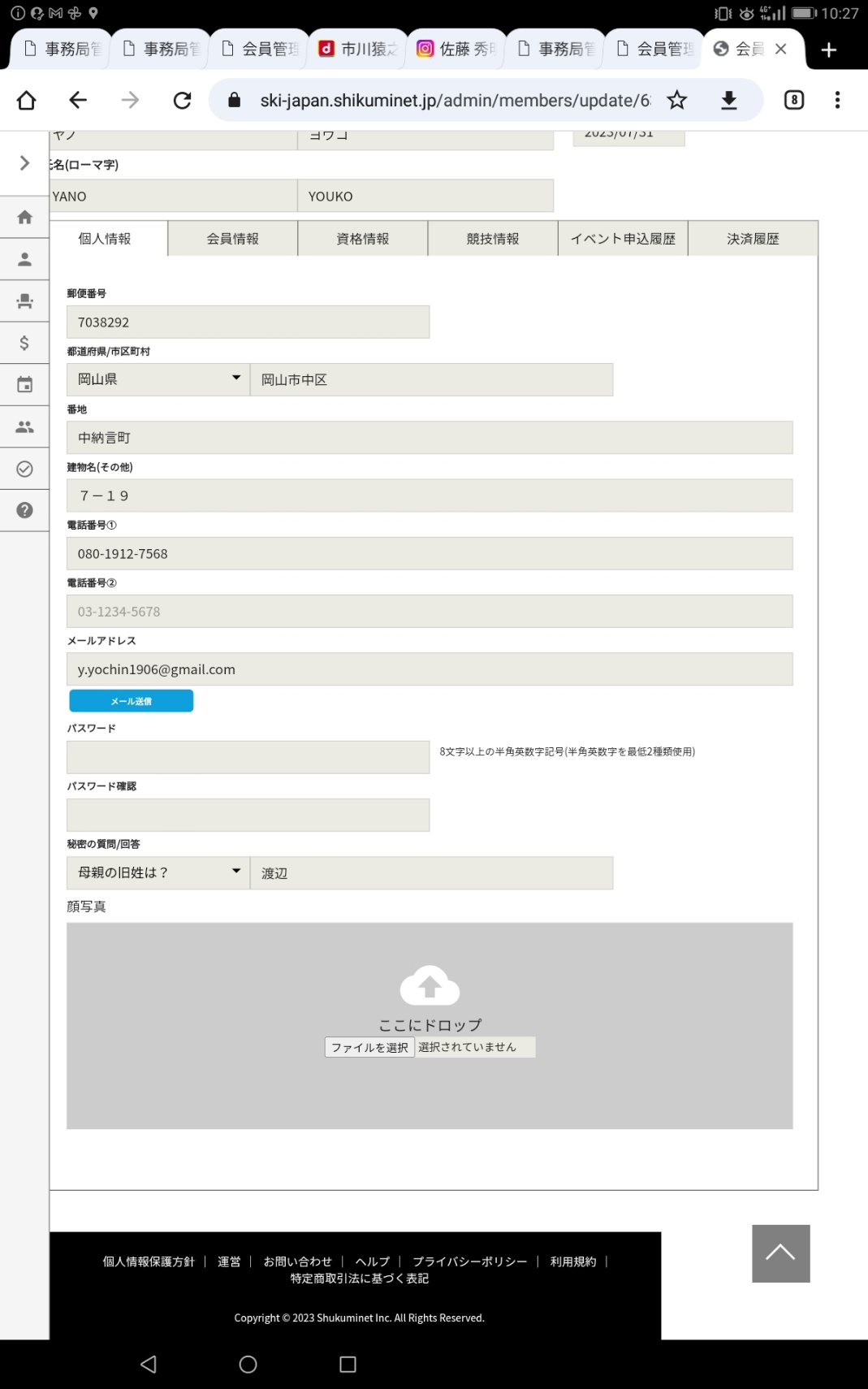 お“ファイルを選択“をクリックして保存してある画像を選択してアップロードしてください。クラブ事務局担当者は必ず本人であることを確認してください。不適切な画像の場合は削除されますのでご注意ください。